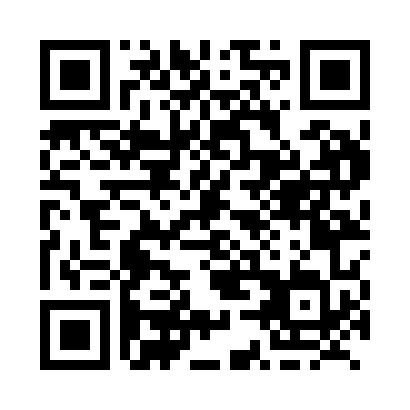 Prayer times for Rockton, Ontario, CanadaMon 1 Jul 2024 - Wed 31 Jul 2024High Latitude Method: Angle Based RulePrayer Calculation Method: Islamic Society of North AmericaAsar Calculation Method: HanafiPrayer times provided by https://www.salahtimes.comDateDayFajrSunriseDhuhrAsrMaghribIsha1Mon3:575:441:256:439:0410:522Tue3:575:451:256:439:0410:523Wed3:585:461:256:439:0410:514Thu3:595:461:256:439:0410:515Fri4:005:471:256:439:0310:506Sat4:015:481:256:439:0310:497Sun4:025:481:266:439:0310:488Mon4:035:491:266:439:0210:489Tue4:045:501:266:429:0210:4710Wed4:065:501:266:429:0110:4611Thu4:075:511:266:429:0110:4512Fri4:085:521:266:429:0010:4413Sat4:095:531:266:419:0010:4314Sun4:105:541:266:418:5910:4215Mon4:125:551:276:418:5810:4116Tue4:135:551:276:408:5810:4017Wed4:145:561:276:408:5710:3818Thu4:165:571:276:408:5610:3719Fri4:175:581:276:398:5510:3620Sat4:195:591:276:398:5410:3521Sun4:206:001:276:388:5310:3322Mon4:216:011:276:388:5310:3223Tue4:236:021:276:378:5210:3024Wed4:246:031:276:378:5110:2925Thu4:266:041:276:368:5010:2726Fri4:276:051:276:368:4910:2627Sat4:296:061:276:358:4810:2428Sun4:306:071:276:348:4610:2329Mon4:326:081:276:348:4510:2130Tue4:336:091:276:338:4410:2031Wed4:356:101:276:328:4310:18